                                                       O B A V I J E S TRedovna nastava počinje u ponedjeljak, 5.rujna 2016. godineZa niže razrede: (II. – IV.)– nastava počinje  u 8,00, a završava u 10,00 sati. Za učenike I.razreda program počinje u 10,15 sati u holu škole.Za više razrede:Nulti sat bit će sat razrednika.Ostali nastavni satovi trajat će po 30 minuta.U 12,00 sati  u Katedrali će se održati kratka molitva za početak školske godine za sve učitelje, vjeroučenike i  roditelje.Pozivamo učenike prvog razreda i njihove roditelje da  prvog dana nastave dođu u 10,15 sati u predvorje škole.    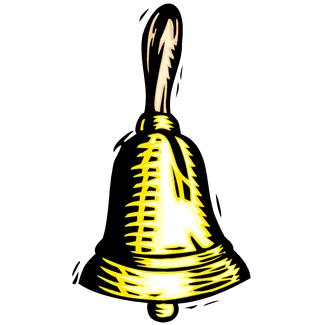 sattrajanjeodmor0.8,00 – 8,4551.8,50 – 9,2052.9,25 – 9,55153.10,10 – 10,4054.10,45 – 11,1555.11,20 – 11,50